PolishOrigins Genealogy Services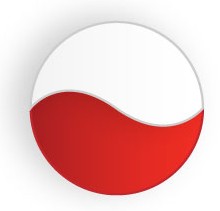 02/21/2022Research Report Raymond OlszewskiPurpose of research:Search of the records of George (Wojciech) Olszewski (son #1 B:1876), Joseph (Jozef) Olszewski (son #2 B:1884), and their parents John (Jan) Olszewski (their father) born about 1856 and Ewa Duchnowska, their mother, born about 1856. Family originated from Gielcyn, according to the ship manifest of Józef Olszewski.Available sources:The vital records of the Roman-Catholic parish in Giełczyn (Białystok Deanery) are available in the Archdiocesan Archive in Białystok for the time period 1865-1921. Following records were checked: birth and death records 1865-1898, marriage records 1884-1898.Research results:It was possible to find vital records of Wojciech Olszewski, Józef Olszewski as well as their siblings and death records of Jan Olszewski, their father. It was possible to find records of children of Agnieszka and Paulina, sisters of Józef and Wojciech.Józef’s siblingsII generationChildren of Agnieszka, Józef’s sisterChildren of Paulina, Józef’s sisterAnalysis and possible further steps:As the vital records of the Roman-Catholic parish in Giełczyn from before 1865 are available online, it is possible to continue research in regard to the oldest siblings of Józef and Wojciech as well as their parents,grandparents, etc. It is possible to continue research in the Archdiocesan Archive in Białystok in the records, which were not checked (post the year 1898).—---------------------------------------------------------------------------------Now, when you know more about your ancestors, you may want to continue the research or have other lines of your family from Europe to be traced.Or you may want to walk in your forefathers land, to experience and to understand better their life by taking the Genealogy Tour.If you are not ready for coming yet then one of our genealogists can go and visit your family places for you. On such Genealogy Virtual Tour we:take pictures and videos of the most important places,try to locate where in the village your family lived,search for your living relativescan carry out other work that can only be done in person on site. That might include asking for a mass in your ancestors parish church, learning about other possible regional history sources available in local institutions, or any other wishes you may have related to your family history.If you are interested in discovering and experiencing more please contact us at: genealogy@polishorigins.comPolishOrigins Genealogy Services04/11/2022Research Report II Raymond OlszewskiPurpose of research:According to the following description of Raymond Olszewski: "I am committed to place another research order with Polish Origins. I hope it will provide me as proposed the information I am seeking about my Ancestors. I share with you some notes of research focus.Seweryn Olszewski shows up in the records at least three times. He is thought to be a relation, but how he is related would be great to know.Aleksander Olszewski, Adam Olszewski, Bonifacy Olszewski all show up in the records you provided earlier. Again, since he is an Olszewski, again, how are these people related?Could Marianna Olszewski who is listed as survivors of Jan death entry be the same as Anna B:1 Sep 1878 (page 5)?As Daniel mentions, perhaps records may be found on Ewa Duchnowska.”Available sources:The vital records of the Roman Catholic parish in Giełczyn were enabled online for the time period 1808-1864, thanks to the National State Historical Archive in Vilnius. Following records were checked: birth records 1828-1857, 1859-1864, marriage records 1825-1864, death records 1864Research results:It was possible to find additional siblings of Józef and Wojciech Olszewski: Aleksander and Marianna, as well as the marriage record of Jan Olszewski and Ewa Duchnowska. This marriage record gave information about the parents of Jan Olszewski and Ewa Duchnowska. Thus, it was possible to search records of the families of Franciszek Olszewski/Anna Zajkowska and Kazimierz Duchnowski/Marianna Januszczyk. The marriage record of Kazimierz Duchnowski with Marianna Januszczyk was found as well, but the names of parents of Kazimierz Duchnowski were wrong. But the parents of Marianna Januszczyk were right (Grzegorz Januszczyk/Ewa Supińska), which enabled me to find the marriage record of Marianna's Januszczyk sister. Seweryn Olszewski was the brother of Jan Olszewski, but Adam, Aleksander and Bonifacy Olszewski were not found among his siblings. The marriage records of Adam, Aleksander and Bonifacy Olszewskis were not found in the time period 1825-1864 as well.siblings of Józef Olszewskigenerationsiblings of Jan and EwagenerationAnalysis and possible further steps:There are many different possibilities of further search:Checking vital records for the time period 1898-1921 in the Archdiocesan Archive in Białystok to check what happened to the family of Jan Olszewski/Ewa Duchnowska after that date.Checking marriage records for the time period 1865-1883 to search marriage records of Adam, Aleksander and Bonifacy Olszewski.Checking death records in the time period 1808-1863.Checking marriage records of neighboring parishes, which are available online for the time period before 1833 to search the marriage record of Franciszek Olszewski and Anna Zajkowska.Checking birth records from before 1828 and marriage records from before 1825.—---------------------------------------------------------------------------------Now, when you know more about your ancestors, you may want to continue the research or have other lines of your family from Europe to be traced.Or you may want to walk in your forefathers land, to experience and to understand better their life by taking the Genealogy Tour.If you are not ready for coming yet then one of our genealogists can go and visit your family places for you. On such Genealogy Virtual Tour we:take pictures and videos of the most important places,try to locate where in the village your family lived,search for your living relativescan carry out other work that can only be done in person on site. That might include asking for a mass in your ancestors parish church, learning about other possible regional history sources available in local institutions, or any other wishes you may have related to your family history.If you are interested in discovering and experiencing more please contact us at: genealogy@polishorigins.comJózef OlszewskiJózef OlszewskiBirthBirthDate of birth: 16 Sep 1882Baptism date: 23 Sep 1882Record No. 47Parish: Giełczyn, Roman-Catholic parish in GiełczynFather: Jan OlszewskiMother: Ewa DuchnowskaOccupation: peasantMother: Ewa DuchnowskaGodfather: Klemens Grącki, peasantGodmother: Anna Domalewska, wife of Stanisław, peasantComments:Comments:Agnieszka OlszewskaAgnieszka OlszewskaBirthBirthDate of birth: 17 Jan 1866Baptism date: 17 Jan 1866Record No. 1Parish: Giełczyn, Roman-Catholic parish in GiełczynFather: Jan OlszewskiMother: Ewa DuchnowskaOccupation: peasantMother: Ewa DuchnowskaGodfather: Wiktor Grabowski, peasantGodmother: Anna Duchnowska, widowComments:Comments:Marriage:Marriage:Date: 16 Sep 1885Date: 16 Sep 1885Record No. 9Parish: Giełczyn, Roman-Catholic parish in GiełczynGroom: Tomasz KosińskiBride: Agnieszka OlszewskaOccupation: peasantBride: Agnieszka OlszewskaAge: 22 yearsAge: 19 yearsParents: Michał Kosiński, Katarzyna KozłowskaParents: Jan Olszewski, Ewa DuchnowskaPlace of origin: GiełczynPlace of origin: GiełczynComments: witnesses: Seweryn Olszewski, Antoni KozłowskiComments: witnesses: Seweryn Olszewski, Antoni KozłowskiDominik OlszewskiDominik OlszewskiBirthBirthDate of birth: 28 Feb 1868Baptism date: 29 Feb 1868Record No. 12Parish: Giełczyn, Roman-Catholic parish in GiełczynFather: Jan OlszewskiMother: Ewa DuchnowskaOccupation: peasantMother: Ewa DuchnowskaGodfather: Maciej Szczot, peasantGodmother: Katarzyna Kropiewnicka, wife of WiktorComments:Comments:Paulina OlszewskaPaulina OlszewskaBirthBirthDate of birth: 20 Aug 1870Baptism date: 22 Aug 1870Record No. 35Parish: Giełczyn, Roman-Catholic parish in GiełczynFather: Jan OlszewskiMother: Ewa DuchnowskaOccupation: peasantMother: Ewa DuchnowskaGodfather: Michał Grabowski, peasantGodmother: Franciszka Baćkowska, widowComments:Comments:Marriage:Marriage:Date: 13 Feb 1894Date: 13 Feb 1894Record No. 3Parish: Giełczyn, Roman-Catholic parish in GiełczynGroom: Jan KropiewnickiBride: Paulina OlszewskaOccupation: soldier of reserveBride: Paulina OlszewskaAge: 30 yearsAge: 25 yearsParents: Wiktor Kropiewnicki, son of Gabriel, Katarzyna Korzińska, daughter of JanParents: Jan Olszewski, son of Franciszek, Ewa Duchnowska, daughter of KazimierzPlace of origin: uroczysko Pólko (Gacz)Place of origin: GiełczynComments: witnesses: Jakub Gutowski, peasant, Teofil Szlagatys, peasantComments: witnesses: Jakub Gutowski, peasant, Teofil Szlagatys, peasantWojciech OlszewskiWojciech OlszewskiBirthBirthDate of birth: 1 Mar 1873Baptism date: 1 Mar 1873Record No. 15Parish: Giełczyn, Roman-Catholic parish in GiełczynFather: Jan OlszewskiMother: Ewa DuchnowskaOccupation: peasantMother: Ewa DuchnowskaGodfather: Kazimierz Backiel, peasantGodmother: Franciszka Ruchalska, wife of WojciechComments:Comments:Julianna OlszewskaJulianna OlszewskaBirthBirthDate of birth: 28 Aug 1875Baptism date: 28 Aug 1875Record No. 36Parish: Giełczyn, Roman-Catholic parish in GiełczynFather: Jan OlszewskiMother: Ewa DuchnowskaOccupation: peasantGodfather: Adam Olszewski, peasantGodmother: Katarzyna Olszewska, wife of Seweryn, peasantComments:Comments:Anna OlszewskaAnna OlszewskaBirthBirthDate of birth: 1 Sep 1878Baptism date: 10 Sep 1878Record No. 35Parish: Giełczyn, Roman-Catholic parish in GiełczynFather: Jan OlszewskiMother: Ewa DuchnowskaOccupation: peasantMother: Ewa DuchnowskaGodfather: Jan Duchnowski, peasantGodmother: Anna Domalewska, wife of Stanisław, peasantComments:Comments:DeathDeathDate: 23 Nov 1878Date: 23 Nov 1878Record No. 31Parish: Giełczyn, Roman-Catholic parish in GiełczynAge: 3 monthsCause of death: coughComments: She was buried on November 25, 1878 at the public parish cemetery.Comments: She was buried on November 25, 1878 at the public parish cemetery.Jan OlszewskiJan OlszewskiBirthBirthDate of birth: 26 Oct 1879Baptism date: 28 Oct 1879Record No. 31Parish: Giełczyn, Roman-Catholic parish in GiełczynFather: Jan OlszewskiMother: Ewa DuchnowskaOccupation: peasantMother: Ewa DuchnowskaGodfather: Bonifacy Olszewski, peasantGodmother: Anna Ruchalska, wife of Maciej, peasantJan OlszewskiJan OlszewskiDeathDeathDate: 2 Aug 1888Date: 2 Aug 1888Record No. 12Parish: Giełczyn, Roman-Catholic parish in GiełczynAge: 60 yearsCause of death: tuberculosisComments: He left wife Ewa Duchnowska, children: Aleksander, Dominik, Wojciech, Jan, Józef, Paulina, Julianna, Marianna, Agnieszka. He was buried at the parish cemetery.Comments: He left wife Ewa Duchnowska, children: Aleksander, Dominik, Wojciech, Jan, Józef, Paulina, Julianna, Marianna, Agnieszka. He was buried at the parish cemetery.Stanisława KosińskaStanisława KosińskaBirthBirthDate of birth: 11 Jan 1886Baptism date: 13 Jan 1886Record No. 5Parish: Giełczyn, Roman-Catholic parish in GiełczynFather: Tomasz KosińskiMother: Agnieszka OlszewskaOccupation: peasantMother: Agnieszka OlszewskaGodfather: Klemens Grącki, peasantGodmother: Anna DomalewskaComments: Parents described as the peasants of Bożejewo community in Łomża county, Łomża Gubernya (province)Comments: Parents described as the peasants of Bożejewo community in Łomża county, Łomża Gubernya (province)DeathDeathDate: 4 Nov 1887Date: 4 Nov 1887Record No. 30Parish: Giełczyn, Roman-Catholic parish in GiełczynAge: 2 yearsCause of death: poxComments: She was buried at the parish cemetery.Comments: She was buried at the parish cemetery.Marianna KosińskaMarianna KosińskaBirthBirthDate of birth: 17 Jan 1888Baptism date: 18 Jan 1888Record No. 2Parish: Giełczyn, Roman-Catholic parish in GiełczynFather: Tomasz KosińskiMother: Agnieszka OlszewskaOccupation: peasantMother: Agnieszka OlszewskaGodfather: Paweł DąbrowskiGodmother: Marianna Ramotowska, nobleComments:Comments:Jan KosińskiJan KosińskiBirthBirthDate of birth: 14 Oct 1893Baptism date: 17 Oct 1893Record No. 55Parish: Giełczyn, Roman-Catholic parish in GiełczynFather: Tomasz Kosinski, son of MichałMother: Agnieszka OlszewskaOccupation: peasantMother: Agnieszka OlszewskaGodfather: Jan Kropiewnicki, peasantGodmother: Paulina Olszewska, unmarriedComments: Parents described as peasants of the Giełczyn community.Comments: Parents described as peasants of the Giełczyn community.Adam KropiewnickiAdam KropiewnickiBirthBirthDate of birth: 10 Feb 1895Baptism date: 12 Feb 1895Record No. 9Parish: Giełczyn, Roman-Catholic parish in GiełczynFather: Jan Kropiewnicki, son of WiktorMother: Paulina Olszewska, daughter of JanOccupation: soldier of reserveMother: Paulina Olszewska, daughter of JanGodfather: Seweryn Olszewski, peasantGodmother: Agnieszka KosińskaComments:Comments:Jan KropiewnickiJan KropiewnickiBirthBirthDate of birth: 10 Jul 1896Baptism date: 14 Jul 1896Record No. 41Parish: uroczysko Pólko, Roman-Catholic parish in GiełczynFather: Jan Kropiewnicki, son of WiktorMother: Paulina Olszewska, daughter of JanOccupation: soldier of reserveMother: Paulina Olszewska, daughter of JanGodfather: Aleksander Olszewski, peasantGodmother: Michalina Ojer, wife of AntoniComments:Comments:Stanisław KropiwnickiStanisław KropiwnickiBirthBirthDate of birth: 1 Jul 1898Baptism date: 2 Jul 1898Record No. 29Parish: Kołodziej, Roman-Catholic parish in GiełczynFather: Jan KropiwnickiMother: Paulina OlszewskaOccupation: peasantMother: Paulina OlszewskaGodfather: Klemens Grącki, peasantGodmother: Katarzyna Olszewska, peasantComments:Comments:Marianna Olszewska (Sister of Jozef Olszewski)Marianna Olszewska (Sister of Jozef Olszewski)BirthBirthDate of birth: 22 Jan 1861Baptism date: 23 Jan 1861Record No. 8Parish: Laskowiec, Giełczyn RC parishFather: Jan OlszewskiMother: Ewa DuchnowskaOccupation: peasantGodfather: Tomasz Kuczyński, peasantGodmother: Marianna Duchnowska, peasantComments:Comments:Link: https://drive.google.com/file/d/1kizfH898mYVCneVtehYg6jOHcpq12P_g/view?usp=sharingLink: https://drive.google.com/file/d/1kizfH898mYVCneVtehYg6jOHcpq12P_g/view?usp=sharingAleksander Olszewski(Brother of Jozef Olszewski)Aleksander Olszewski(Brother of Jozef Olszewski)BirthBirthDate of birth: 12 August 1863Baptism date: 13 August 1863Record No. 38Parish: Giełczyn, Giełczyn RC parishFather: Jan OlszewskiMother: Ewa DuchnowskaOccupation: peasantMother: Ewa DuchnowskaGodfather: Leon Duchnowski, peasantGodmother: Marianna Grabowska, wife of Michał, peasantComments:Comments:Link:https://drive.google.com/file/d/1srlP9j5JY-9o7mUqT6vmP0k9vv55KmKf/view?usp=sharingLink:https://drive.google.com/file/d/1srlP9j5JY-9o7mUqT6vmP0k9vv55KmKf/view?usp=sharingJan Olszewski(Father of Jozef Olszewski)Jan Olszewski(Father of Jozef Olszewski)BirthBirthDate of birth: 2 Jan 1833Baptism date: 3 Jan 1833Record No. 30Parish: Giełczyn, Giełczyn RC parishFather: Franciszek OlszewskiMother: Agnieszka ZajkowskaOccupation: peasantMother: Agnieszka ZajkowskaGodfather: Franciszek DombrowskiGodmother: Rozalia Gutowska, wife of JanComments:Comments:Link:https://drive.google.com/file/d/1Jnq_IMSATaLDlEE-W5GNEEkB1zc9OGjc/view?usp=sharingLink:https://drive.google.com/file/d/1Jnq_IMSATaLDlEE-W5GNEEkB1zc9OGjc/view?usp=sharingMarriage:Marriage:Date: 8 Nov 1859Date: 8 Nov 1859Record No. 9Parish: GiełczynGroom: Jan OlszewskiBride: Ewa DuchnowskaOccupation: peasantBride: Ewa DuchnowskaAge: 25 yearsAge: 19 yearsParents: Franciszek Olszewski, Anna ZajkowskaParents: Kazimierz Duchnowski, Marianna JanuszczykPlace of origin: GiełczynPlace of origin: LaskowiecComments: witnesses: Maciej Sip (?), Maciej GrabowskiComments: witnesses: Maciej Sip (?), Maciej GrabowskiLink:https://drive.google.com/file/d/1QNY4h6Zt0stpaBns6-K5PC4eUXVzgBAV/view?usp=sharingLink:https://drive.google.com/file/d/1QNY4h6Zt0stpaBns6-K5PC4eUXVzgBAV/view?usp=sharingEwaDuchnowska(Wife of Jan Olszewski and mother of Jozef Olszewski)EwaDuchnowska(Wife of Jan Olszewski and mother of Jozef Olszewski)BirthBirthDate of birth: 29 Dec 1840Baptism date: 29 Dec 1840Record No. 48Parish: Laskowiec, Giełczyn RC parishFather: Kazimierz DuchnowskiMother: Marianna JanuszczykOccupation: peasantMother: Marianna JanuszczykGodfather: Józef Duchnowski, peasantGodmother: Magdalena Duchnowska, wife of Jan, peasantComments:Comments:Link: https://drive.google.com/file/d/1NTzFomadEG0H4awElPn_LXs2yRyP_5bw/view?usp=sharin gLink: https://drive.google.com/file/d/1NTzFomadEG0H4awElPn_LXs2yRyP_5bw/view?usp=sharin gMarianna Olszewska(Sister of Jan Olszewski)Marianna Olszewska(Sister of Jan Olszewski)BirthBirthDate of birth: 3 Sep 1835Baptism date: 4 Sep 1835Record No. 22Parish: Giełczyn, Giełczyn RC parishFather: Franciszek OlszewskiMother: Anna ZajkowskaOccupation: peasantMother: Anna ZajkowskaGodfather: noble Ludwik Krassowski, commissair of the Zakątkowski propertyGodmother: noble Marianna Łuba, wife of PiotrComments:Comments:Link: https://drive.google.com/file/d/1BiJZp0IA1sWRpNtr8t0wVXBbpr_f4NCo/view?usp=sharingLink: https://drive.google.com/file/d/1BiJZp0IA1sWRpNtr8t0wVXBbpr_f4NCo/view?usp=sharingLudwika Olszewska(Sister of Jan Olszewski)Ludwika Olszewska(Sister of Jan Olszewski)BirthBirthDate of birth: 30 Dec 1836Baptism date: 1 Jan 1837Record No. 1Parish: Giełczyn, Giełczyn RC parishFather: Franciszek OlszewskiMother: Anna ZajkowskaOccupation: peasantMother: Anna ZajkowskaGodfather: noble Michał ŁazowskiGodmother: Katarzyna Borowska, wife of Jan, peasantComments:Comments:Link:https://drive.google.com/file/d/1qnm0io-oKFz1cwS1UOVZfBq9Dbs9MDQP/view?usp=sharin gLink:https://drive.google.com/file/d/1qnm0io-oKFz1cwS1UOVZfBq9Dbs9MDQP/view?usp=sharin gAnna Olszewska(Sister of Jan Olszewski)Anna Olszewska(Sister of Jan Olszewski)BirthBirthDate of birth: 25 Jul 1839Baptism date: 25 Jul 1839Record No. 11Parish: place illegibleFather: Franciszek OlszewskiMother: Anna ZajkowskaOccupation: peasantMother: Anna ZajkowskaGodfather: Władysław (surname illegible)Godmother: (given name illegible) DąbrowskaComments:Comments:Link: https://drive.google.com/file/d/1pUE6A90AVsDdBWEo9t3_1xb6ltm2wObJ/view?usp=sharinLink: https://drive.google.com/file/d/1pUE6A90AVsDdBWEo9t3_1xb6ltm2wObJ/view?usp=sharinggMarriage:Marriage:Date: 3 Nov 1858Date: 3 Nov 1858Record No. 11Parish: GiełczynGroom: Stanisław CzerwińskiBride: Anna OlszewskaOccupation: peasantBride: Anna OlszewskaAge: 23 yearsAge: 18 yearsParents: Jakub Czerwiński, Franciszka ŚledziewskaParents: Franciszek Olszewski, Anna ZajkowskaPlace of origin: Strękowa Góra, Zawady parishPlace of origin: GiełczynComments: witnesses: Maciej Grabowski, Jakub Klepadło, Maciej Szzepa, Józef (?)Comments: witnesses: Maciej Grabowski, Jakub Klepadło, Maciej Szzepa, Józef (?)Link: https://drive.google.com/file/d/1IxXNSfdyzhr6TBpOIoIxCfa2LL75bQ4P/view?usp=sharingLink: https://drive.google.com/file/d/1IxXNSfdyzhr6TBpOIoIxCfa2LL75bQ4P/view?usp=sharingWojciech Olszewski(Son of Franciszek and Anna Zajkowska Olszewski)Wojciech Olszewski(Son of Franciszek and Anna Zajkowska Olszewski)BirthBirthDate of birth: 23 Apr 1842Baptism date: 26 Apr 1842Record No. 15Parish: Giełczyn, Giełczyn RC parishFather: Franciszek OlszewskiMother: Anna ZajkowskaOccupation: peasantMother: Anna ZajkowskaGodfather: illegibleGodmother: Franciszka (surname illegible), wife of StanisławComments:Comments:Link: https://drive.google.com/file/d/1Pag7tcSK5CnmLS4xr9RwHftcnd02MkuM/view?usp=sharin gLink: https://drive.google.com/file/d/1Pag7tcSK5CnmLS4xr9RwHftcnd02MkuM/view?usp=sharin gPaulina Olszewska(Daughter of Franciszek Olszewski)Paulina Olszewska(Daughter of Franciszek Olszewski)BirthBirthDate of birth: 27 Jul 1844Baptism date: 27 Jul 1844Record No. 24Parish: Giełczyn, Giełczyn RC parishFather: Franciszek OlszewskiMother: Anna ZajkowskaOccupation: peasantMother: Anna ZajkowskaGodfather: Antoni BeczkowskiGodmother: Agnieszka Szczep, wife of Józef, peasantComments:Comments:Link: https://drive.google.com/file/d/1VL8lCsNAT3cUyh_eD9UWWnhfunjGVux5/view?usp=sharin gLink: https://drive.google.com/file/d/1VL8lCsNAT3cUyh_eD9UWWnhfunjGVux5/view?usp=sharin gMarriage:Marriage:Date: 21 Jan 1863Date: 21 Jan 1863Record No. 1Parish: GiełczynGroom: Stanisław BorkowskiBride: Paulina OlszewskaOccupation: peasantBride: Paulina OlszewskaAge: 21 yearsAge: 19 yearsParents: Jan Borkowski, Katarzyna ŻylińskaParents: Franciszek Olszewski, Anna ZajkowskaPlace of origin: Krankowo, Wizna parishPlace of origin: GiełczynComments: witnesses: Błażej Olszewski, Maciej Szczok (?), Dominik WiszniewskiComments: witnesses: Błażej Olszewski, Maciej Szczok (?), Dominik WiszniewskiLink: https://drive.google.com/file/d/1HJ5LgzJawjBYToTsLzq2mVGP57IrN9oh/view?usp=sharingLink: https://drive.google.com/file/d/1HJ5LgzJawjBYToTsLzq2mVGP57IrN9oh/view?usp=sharingSeweryn Olszewski(Son of Franciszek Olszewski)Seweryn Olszewski(Son of Franciszek Olszewski)BirthBirthDate of birth: 15 Mar 1847Baptism date: 15 Mar 1847Record No. 9Parish: Giełczyn, Giełczyn RC parishFather: Franciszek OlszewskiMother: Anna ZajkowskaOccupation: peasantMother: Anna ZajkowskaGodfather: Adam Rogalski, peasantGodmother: Marianna Mankiewicz, wife of Franciszek, peasantComments:Comments:Link: https://drive.google.com/file/d/10AclUnQPZMnxcazNS42u1Llre6plQdaB/view?usp=sharingLink: https://drive.google.com/file/d/10AclUnQPZMnxcazNS42u1Llre6plQdaB/view?usp=sharingKatarzyna Olszewska(Daughter of Franciszek Olszewski)Katarzyna Olszewska(Daughter of Franciszek Olszewski)BirthBirthDate of birth: 5 Aug 1849Baptism date: 7 Aug 1849Record No. 28Parish: Giełczyn, Giełczyn RC parishFather: Franciszek OlszewskiMother: Anna ZajkowskaOccupation: peasantMother: Anna ZajkowskaGodfather: Jan BylicaGodmother: Elżbieta Duchnowska, wife of JakubComments:Comments:Link:https://drive.google.com/file/d/1tesREJvWWN1Bnj8hMmEZ7M2yb3-HukMJ/view?usp=shari ngLink:https://drive.google.com/file/d/1tesREJvWWN1Bnj8hMmEZ7M2yb3-HukMJ/view?usp=shari ngKatarzyna Duchnowska(Sister of Ewa Duchnowska Olszewski)Katarzyna Duchnowska(Sister of Ewa Duchnowska Olszewski)BirthBirthDate of birth: 15 Nov 1836Baptism date: 16 Nov 1836Record No. 32Parish: Brzeziny, Giełczyn RC parishFather: Kazimierz DuchnowskiMother: Marianna JanuszczykOccupation: peasantMother: Marianna JanuszczykGodfather: Jakub Supiński, peasantGodmother: Delfina Duchnowska, unmarriedComments:Comments:Link:https://drive.google.com/file/d/1nN1_Pz2-JnRcr9mOrJzIm0r7c5kZ2kd_/view?usp=sharingLink:https://drive.google.com/file/d/1nN1_Pz2-JnRcr9mOrJzIm0r7c5kZ2kd_/view?usp=sharingAleksander Duchnowski(Brother of Ewa Duchnowski Olszewski)Aleksander Duchnowski(Brother of Ewa Duchnowski Olszewski)Marriage:Marriage:Date: 19 Feb 1856Date: 19 Feb 1856Record No. 3Parish: GiełczynGroom: Aleksander DuchnowskiBride: Anna MoczarskaOccupation: peasantAge: 20 yearsAge: 21 yearsParents: Kazimierz Duchnowski, Marianna JanuszczykParents: Jakub Moczarski, Katarzyna SupińskaPlace of origin: LaskowiecPlace of origin: LaskowiecComments: witnesses: Maciej Duchnowski, Franciszek MoczarskiComments: witnesses: Maciej Duchnowski, Franciszek MoczarskiLink:https://drive.google.com/file/d/1SY-dMvikukh4t9AHCRLgseoeAp_OM88W/view?usp=sharin gLink:https://drive.google.com/file/d/1SY-dMvikukh4t9AHCRLgseoeAp_OM88W/view?usp=sharin gAnnaDuchnowska(Sister of Ewa Duchnowska Olszewski)AnnaDuchnowska(Sister of Ewa Duchnowska Olszewski)BirthBirthDate of birth: 25 Sep 1843Baptism date: 25 Sep 1843Record No. 23Parish: Laskowiec, Giełczyn RC parishFather: Kazimierz DuchnowskiMother: Marianna JanuszczykOccupation: peasantMother: Marianna JanuszczykGodfather: Andrzej Łopieński ?, peasantGodmother: Katarzyna Duchnowska, unmarriedComments:Comments:Link:https://drive.google.com/file/d/1QraIGzVIZBDEKD-YJFv3jWBEL_KfquPw/view?usp=sharingLink:https://drive.google.com/file/d/1QraIGzVIZBDEKD-YJFv3jWBEL_KfquPw/view?usp=sharingMarriage:Marriage:Date: 1 Jun 1864Date: 1 Jun 1864Record No. 3Parish: GiełczynGroom: Kazimierz BaczkielBride: Anna DuchnowskaOccupation: peasantBride: Anna DuchnowskaAge: 28 yearsAge: 20 yearsParents: Kazimierz Baczkiel, Katarzyna Winkłowska (?)Parents: Kazimierz Duchnowski, Marianna JanuszczykPlace of origin: LaskowiecPlace of origin: LaskowiecComments: witnesses: Piotr Kwinta, Jan Kuczyński, Maciej DuchnowskiComments: witnesses: Piotr Kwinta, Jan Kuczyński, Maciej DuchnowskiLink: https://drive.google.com/file/d/1I7CF8M7_Isu0HkMQFdxCm6B_673Jli2I/view?usp=sharingLink: https://drive.google.com/file/d/1I7CF8M7_Isu0HkMQFdxCm6B_673Jli2I/view?usp=sharingNkodem Duchnowski(Brother of Ewa Duchnowska Olszewski)Nkodem Duchnowski(Brother of Ewa Duchnowska Olszewski)BirthBirthDate of birth: 10 Nov 1846Baptism date: 10 Nov 1846Record No. 23Parish: Laskowiec, Giełczyn RC parishFather: Kazimierz DuchnowskiMother: Marianna JanuszczykOccupation: peasantMother: Marianna JanuszczykGodfather: Dominik Kropiwnicki, peasantGodmother: Rozalia Mocarska, wife of StanisławComments:Comments:Link: https://drive.google.com/file/d/1WQrGSuHLit8mFbin7MuCLhWpai6MF12T/view?usp=sharin gLink: https://drive.google.com/file/d/1WQrGSuHLit8mFbin7MuCLhWpai6MF12T/view?usp=sharin gJanDuchnowski(Brother of Ewa Duchnowski Olszewski)JanDuchnowski(Brother of Ewa Duchnowski Olszewski)BirthBirthDate of birth: 1 Mar 1849Baptism date: 1 Mar 1849Record No. 10Parish: Laskowiec, Giełczyn RC parishFather: Kazimierz Duchnowski, son of JakubMother: Marianna JanuszczykOccupation: peasantMother: Marianna JanuszczykGodfather: Jacenty Moczarski, peasantGodmother: Marianna Moczarska, unmarriedComments:Comments:Link:https://drive.google.com/file/d/1Qf4q-J01Fdmd_3IcmYD-iqMRXKpu7R7P/view?usp=sharingLink:https://drive.google.com/file/d/1Qf4q-J01Fdmd_3IcmYD-iqMRXKpu7R7P/view?usp=sharingIgnacy Duchnowski(Brother of Ewa Duchnowska Olszewski)Ignacy Duchnowski(Brother of Ewa Duchnowska Olszewski)BirthBirthDate of birth: 4 Jan 1852Baptism date: 6 Jan 1852Record No. 1Parish: Laskowiec, Giełczyn RC parishFather: Kazimierz DuchnowskiMother: Marianna JanuszczykOccupation: peasantGodfather: Franciszek Moczarski, peasantGodmother: Katarzyna Kuczyńska, wife of Maciej, peasantComments:Comments:Link:https://drive.google.com/file/d/1a1uLA5tP4IrB1JyNjyFfFoNe1V-nDrf7/view?usp=sharingLink:https://drive.google.com/file/d/1a1uLA5tP4IrB1JyNjyFfFoNe1V-nDrf7/view?usp=sharingKazimierz Duchnowski(Father of Ewa Duchnowska Olszewski)Kazimierz Duchnowski(Father of Ewa Duchnowska Olszewski)Marriage:Marriage:Date: 24 Nov 1835Date: 24 Nov 1835Record No. 2Parish: GiełczynGroom: Kazimierz DuchnowskiBride: Marianna JanuszczykOccupation: peasantBride: Marianna JanuszczykAge: 19 yearsAge: 20 yearsParents: Grzegorz Januszczyk, Marianna SupińskaParents: Grzegorz Januszczyk, Ewa SupińskaPlace of origin: BrzezinyPlace of origin: BrzezinyComments: Wrong parents of the groom were given. Witnesses: Mateusz Kropiwnicki, Mateusz Januszczyk, Mateusz GrąckiComments: Wrong parents of the groom were given. Witnesses: Mateusz Kropiwnicki, Mateusz Januszczyk, Mateusz GrąckiLink:https://drive.google.com/file/d/1wUeplSe-Sk_trdEUMwMQn06RvZqjj0DR/view?usp=sharingLink:https://drive.google.com/file/d/1wUeplSe-Sk_trdEUMwMQn06RvZqjj0DR/view?usp=sharingKatarzyna Januszczyk(Mother of Ewa Duchnowska Olszewski)Katarzyna Januszczyk(Mother of Ewa Duchnowska Olszewski)Marriage:Marriage:Date: 30 Jan 1828Date: 30 Jan 1828Record No. 4Parish: GiełczynGroom: Maciej KuczyńskiBride: Katarzyna JanuszczykOccupation: peasantBride: Katarzyna JanuszczykAge: 27 yearsAge: 21 yearsParents: Antoni Kuczyński (son of Leon), Marianna Moczarska (daughter of Paweł)Parents: Grzegorz Januszczyk (son of Wawrzyniec), Ewa Supińska (daughter of Maciej)Place of origin: LaskowiecPlace of origin: BrzezinyComments: witnesses: Mateusz Januszczyk, Jakub Supiński, Michał WersickiComments: witnesses: Mateusz Januszczyk, Jakub Supiński, Michał WersickiLink: https://drive.google.com/file/d/15WswqNmoD8ry19suMdHNRzDxH1X7XIow/view?usp=shar ingLink: https://drive.google.com/file/d/15WswqNmoD8ry19suMdHNRzDxH1X7XIow/view?usp=shar ing